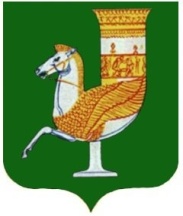 П О С Т А Н О В Л Е Н И ЕАДМИНИСТРАЦИИ   МУНИЦИПАЛЬНОГО  ОБРАЗОВАНИЯ «КРАСНОГВАРДЕЙСКИЙ  РАЙОН»От 07.04.2021г.   №_258         с. КрасногвардейскоеО внесении изменений в постановление администрации МО «Красногвардейский район» от 18.04.2019г. №238 «Об утверждении ведомственной целевой программы «Развитие сельского хозяйства и регулирование рынков сельскохозяйственной продукции, сырья и продовольствия в Красногвардейском районе Республики Адыгея» на 2019-2021 годы»В целях приведения в соответствие нормативных правовых актов администрации района, руководствуясь постановлением администрации МО «Красногвардейский район» от 29.10.2013г. №604 «Об утверждении порядка разработки, утверждения и реализации ведомственных целевых программ»,   Уставом МО «Красногвардейский район»ПОСТАНОВЛЯЮ:1.Внести изменения в постановление администрации МО «Красногвардейский район» от 18.04.2019г. №238 «Об утверждении ведомственной  целевой программы «Развитие сельского хозяйства и регулирование рынков сельскохозяйственной продукции, сырья и продовольствия в Красногвардейском районе Республики Адыгея» на 2019-2021 годы, исключив в преамбуле слова и цифры «на 2013-2021 годы».2.Внести изменения в приложение к постановлению администрации МО «Красногвардейский район» от 18.04.2019г. №238 «Об утверждении ведомственной  целевой программы «Развитие сельского хозяйства и регулирование рынков сельскохозяйственной продукции, сырья и продовольствия в Красногвардейском районе Республики Адыгея» на 2019-2021 годы, изложив его в новой редакции согласно приложению к настоящему постановлению.          3.Опубликовать настоящее постановление в газете Красногвардейского района «Дружба» и разместить на официальном сайте администрации района в сети «Интернет».4.Контроль за исполнением данного постановления возложить на заместителя главы администрации МО «Красногвардейский район» по вопросам экономической политики и сельского хозяйства - начальника управления сельского хозяйства.5. Настоящее постановление вступает в силу со дня его опубликования.Глава МО «Красногвардейский  район»				                Т.И. ГубжоковПриложениек  постановлению  администрацииМО «Красногвардейский  район»от 07.04.2021г. №_258Паспорт ведомственной  целевой программы «Развитие сельского хозяйства и регулирование рынков сельскохозяйственной продукции, сырья и продовольствия в Красногвардейском районе Республики Адыгея» на 2019-2021годы.Обоснование необходимости реализации ведомственной целевой Программы  За период реализации ведомственной целевой программы «Развитие сельского хозяйства и регулирование рынков сельскохозяйственной продукции, сырья и продовольствия в Красногвардейском районе Республики Адыгея на 2016-2018 годы», утвержденной постановлением администрации муниципального образования «Красногвардейский район» от 29.02.2016 года № 681, был обеспечен рост продукции сельского хозяйства и производства пищевых продуктов. Производство основных видов сельскохозяйственной продукции  в среднем за 2016-2018 годы по сравнению со средними показателями 2013-2015 годов увеличилось:   молока – на 5,8%,   зерна  на 15,1%.Вместе с тем перечень проблем обеспечения поступательного экономического развития АПК сохраняется.   В числе проблем следует выделить:1) технико-технологическое отставание отрасли сельского хозяйства из-за недостаточного уровня доходности сельскохозяйственных товаропроизводителей для осуществления модернизации и перехода к инновационному развитию, ограниченный доступ сельскохозяйственных товаропроизводителей к рынку в условиях несовершенства его инфраструктуры, возрастающей монополизации торговых сетей, слабого развития кооперации в сфере производства и реализации сельскохозяйственной продукции;2) медленные темпы социального развития сельских территорий, сокращение занятости сельских жителей при слабом развитии альтернативных видов деятельности, низкая общественная оценка сельскохозяйственного труда, недостаточное ресурсное обеспечение на всех уровнях финансирования.Динамика развития АПК до 2021 года будет формироваться под воздействием разнонаправленных факторов. С одной стороны, скажутся меры, которые были приняты в последние годы по повышению устойчивости агропромышленного производства, с другой – сохраняется сложная макроэкономическая обстановка, что усиливает вероятность проявления рисков для устойчивого и динамичного развития аграрного сектора экономики.В прогнозный период наметятся следующие значимые тенденции:1) увеличение инвестиций на повышение плодородия и развития мелиорации сельскохозяйственных земель, стимулирование улучшения использования земельных угодий;2) преодоление стагнации в подотрасли скотоводства, создание условий для наращивания производства мяса крупного рогатого скота и молочных продуктов;3) экологизация и биологизация агропромышленного производства на основе применения новых технологий в растениеводстве, животноводстве, пищевой промышленности в целях сохранения природного потенциала и повышения безопасности пищевых продуктов.Прогноз реализации Программы основывается на достижении уровней ее основных показателей (индикаторов). В растениеводстве предстоит освоить интенсивные технологии, базирующиеся на новом поколении тракторов и сельскохозяйственных машин, увеличении внесения минеральных удобрений  в пересчете на действующее вещество на 1 гектар посевов  и выполнении работ по защите растений от вредителей и болезней, переходе на посев перспективными высокоурожайными сортами и гибридами. По отдельным культурам необходимо существенное расширение их посевных площадей.         В животноводстве решение задачи ускоренного наращивания производства мяса и молока позволит повысить уровень потребления населением этих продуктов. Прогнозируемые объемы производства продукции сельского хозяйства по большинству их видов позволят обеспечить полноценное питание населения. Основные цели и задачи ПрограммыОсновными целями Программы на период до 2021 года являются:1) повышение конкурентоспособности сельскохозяйственной продукции  на основе инновационного развития АПК;2) обеспечение финансовой устойчивости товаропроизводителей АПК;3) воспроизводство и повышение эффективности использования в сельском хозяйстве земельных и других ресурсов, экологизация производства;Для достижения этих целей в Программе предусматривается решение следующих задач:1) стимулирование роста производства основных видов сельскохозяйственной продукции, производства пищевых продуктов;2) повышение эффективности регулирования рынков сельскохозяйственной продукции, сырья и продовольствия;3) поддержка малых форм хозяйствования;4) стимулирование инновационной деятельности и инновационного развития АПК.Основные ожидаемые результаты, сроки 
реализации ПрограммыВ результате реализации Программы будет обеспечено достижение установленных значений по большинству основных показателей. Валовой сбор зерна повысится к 2021 году до 105000 тонн. Этому будут способствовать меры по улучшению использования земель сельскохозяйственного назначения, селекции и семеноводству сельскохозяйственных культур, увеличению внесения минеральных удобрений в действующем веществе на 1 гектар посевов.Производство скота и птицы (в живом весе) к 2021 году возрастет по сравнению со средними показателями за 2016-2018 годы  до 1750 тонн, молока – до 28400 тонн. Основной прирост будет получен за счет роста продуктивности скота  на основе улучшения породного состава. Все это позволит существенно повысить конкурентоспособность  сельскохозяйственной продукции.Сроки реализации Программы – 2019-2021 годы.Целевые индикаторы реализации ПрограммыУправляющий делами администрации района-начальник общего отдела 		                                                   А.А. Катбамбетов1. Исполнительно-распорядительный орган муниципального образования «Красногвардейский район» или организация, являющаяся главным распорядителем средств бюджета МО «Красногвардейский район»Администрация МО «Красногвардейский район»2.Наименование ведомственной целевой программы «Развитие сельского хозяйства и регулирование рынков сельскохозяйственной продукции, сырья и продовольствия в Красногвардейском районе Республики Адыгея» на 2019-2021 годы. (далее- Программа)3.Наименование муниципальной программы МО «Красногвардейский район» -4.Наименование подпрограммы муниципальной программы МО «Красногвардейский район»-5.Должностное лицо, утвердившее программу (дата утверждения)или наименование и номер соответствующего нормативного правового актаАдминистрация МО «Красногвардейский район»6.Номер и дата учета в отделе экономического развития и торговли администрации МО «Красногвардейский район»-7.Цель и задачиОбеспечение продовольственной безопасности Республики Адыгея, устойчивое развитие сельских территорий:1) увеличение производства основных видов сельскохозяйственной продукции;2) стимулирование инвестиционной активности в агропромышленном комплексе Красногвардейского района;3) стимулирование инновационного развития сельского хозяйства;4) повышение продуктивности и устойчивости сельскохозяйственного производства;5) повышение качества жизни сельского населения;8.Целевые индикаторы и показателиВ соответствии с частью 4 настоящей Программы9.Характеристика программных мероприятий1) Развитие отрасли растениеводства, переработки и реализации продукции растениеводства;2) Развитие отрасли животноводства, переработки и реализации продукции животноводства;3) Развитие мясного и молочного скотоводства;4) Поддержка малых форм хозяйствования;5) Техническая и технологическая модернизация. Инновационное развитие;6 )Сохранение и восстановление плодородия почв земель сельскохозяйственного назначения. 10.Сроки реализации2019-2021годы11.Источники финансированияБез финансирования (финансирование   осуществляется за счет средств республиканского бюджета Республики Адыгея)12. Ожидаемые конечные результаты реализации ведомственной целевой программы и показатели социально-экономической эффективности1) увеличение производства продукции сельского хозяйства в хозяйствах всех категорий собственности; 2) повышение уровня рентабельности организаций АПК;3) повышение среднемесячной заработной платы работников сельского хозяйства;4)обеспечение финансовой устойчивости товаропроизводителей агропромышленного комплекса;5) увеличение количества высокопроизводительных рабочих мест;6)  повышение эффективности использования в сельском хозяйстве земельных и других ресурсовЕдиницы измеренияЗначения целевых показателей (индикаторов)Значения целевых показателей (индикаторов)Значения целевых показателей (индикаторов)Значения целевых показателей (индикаторов)Единицы измерения2019год  2020год2021год2021годПредусмотренных государственной программойв т.ч. Соглашениями, заключенными с Минсельхозом России1Валовой сбор зерновых и зернобобовых  культур в сельскохозяйственных организациях и крестьянских (фермерских) хозяйствах, включая индивидуальных предпринимателей тонн101000102000105000180002Валовой сбор овощей открытого грунта в сельскохозяйственных организациях, крестьянских (фермерских) хозяйствах, включая индивидуальных предпринимателейтонн78080095003Валовой сбор плодов и ягод в сельскохозяйственных организациях, крестьянских (фермерских) хозяйствах, включая индивидуальных предпринимателейтонн42342850004Валовой сбор масличных культур (за исключением рапса и сои) в сельскохозяйственных организациях, крестьянских (фермерских) хозяйствах, включая индивидуальных предпринимателей0001900020005Размер посевных площадей, занятых зерновыми, зернобобовыми и кормовыми сельскохозяйственными культурамигектаров225602256000                                                                                                                                        6Размер посевных площадей, занятых зерновыми, зернобобовыми, масличными (за исключением рапса и сои) и кормовыми сельскохозяйственными культурамигектаров003180011500                                                                                                                                        7Доля площади, засеваемая элитными семенами, в общей площади посевовпроцентов1818008Площадь, засеваемая элитными семенами, в общей площади посевов, занятых семенами сортов растенийгектаров00520020009Площадь известкования кислых почвгектаров0045010Ввод в эксплуатацию мелиорируемых земель для выращивания экспортно-ориентированной сельскохозяйственной продукции за счет реконструкции, технического перевооружения и строительства новых мелиоративных систем общего и индивидуального пользованиягектаров0030030011Застрахованная посевная (посадочная) площадь в общей посевной (посадочной) площадигектаров0024024012Производство скота и птицы на убой в хозяйствах всех категорий (в живом весе)тонн175017801750013Производство скота и птицы на убой в сельскохозяйственных организациях, крестьянских (фермерских) хозяйствах, включая индивидуальных предпринимателей (в живом весе)тонн00760014Производство молока в хозяйствах всех категорийтонн280002800028400015Производство молока в сельскохозяйственных организациях, крестьянских (фермерских) хозяйствах, включая индивидуальных предпринимателейтонн515051605600355016Прирост производства молока в сельскохозяйственных организациях, крестьянских (фермерских) хозяйствах, включая индивидуальных предпринимателей за отчетный год по отношению к среднему за 5 лет, предшествующих текущему финансовому году, объему производства молокатонн0018018017Производство яиц в хозяйствах всех категорийтыс.штук0025800018Производство яиц  в сельскохозяйственных организациях, крестьянских (фермерских) хозяйствах, включая индивидуальных предпринимателейтыс.штук0022000019Численность товарного поголовья специализированных мясных пород  в сельскохозяйственных организациях, крестьянских (фермерских) хозяйствах, включая индивидуальных предпринимателейголов34340020Поголовье крупного рогатого скота специализированных мясных пород и помесного скота, полученного от скрещивания со специализированными мясными породами, в сельскохозяйственных организациях, крестьянских (фермерских) хозяйствах, включая индивидуальных предпринимателейголов00200021Маточное поголовье овец и коз в сельскохозяйственных организациях, крестьянских (фермерских) хозяйствах, включая индивидуальных предпринимателей голов50050065733022Сохранность племенного условного маточного поголовья сельскохозяйственных животных к уровню предыдущего годапроцентов1001000023Племенное условное маточное поголовье сельскохозяйственных животныхусловных голов240824082435024Застрахованное поголовье сельскохозяйственных животных в общем поголовье сельскохозяйственных животныхусловных голов0022622625Производство сыров и сырных продуктовтонн289029403600026Создание и (или) возобновление деятельности сельскохозяйственных потребительских кооперативов (с вовлечением в эти кооперативы не менее 10 членов)единиц0010